Dzesēšana līdz pat -15°C āra gaisa temperatūrai Sildīšana -25°C āra gaisa temperatūrai Rūpnieciski iebūvēts apakšas sildītājs Energoefektivitātes klase A+++ Auto Restart funkcija Universa distances vadības pults Wi-Fi kontrolieris komplektā Restes bezvēja dzesēšanaiMidea Breezeless - MSFAAU-XXHRFN8-QRD6GW/ MOB01-XXHFN8-QRD6GW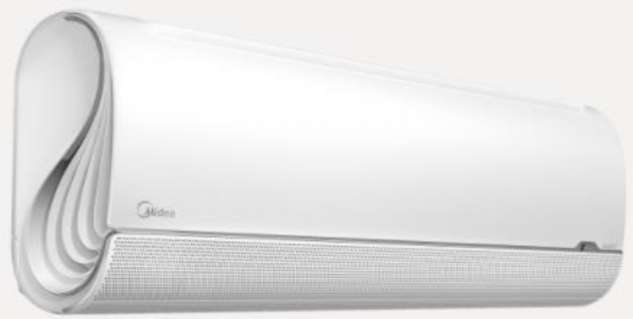 ModelisIekštelpu bloksIekštelpu bloksMSFAAU-09HRFN8-QRD6GWMSFAAU-12HRFN8-QRD6GWModelisĀra bloksĀra bloksMOB01-09HFN8-QRD6GWMOB01-12HFN8-QRD6GWDzesēšanas jaudaDzesēšanas jaudakW2,6 (0,85-3,28)3,5 (1,31-4,36)Sildīšanas jaudaSildīšanas jaudakW2.93(0,79-3,37)3,8 (0,88-4,54)Patērētā enerģijaDzesēšanakW0,64 (0,1~1,15)0,95 (0,13~1,7)Patērētā enerģijaSildīšanakW0,64 (0,07~0,99)0,95 (0,12~1,55)SEER (Dzesēšana)SEER (Dzesēšana)W/W8,58,5SCOP (Sildīšana)SCOP (Sildīšana)W/W4,64,6Energoefektivitātes klaseSildīšana/DzesēšanaA+++/A+++A+++/A+++Gaisa apmaiņas daudzums (min./maks.)Gaisa apmaiņas daudzums (min./maks.)m3/h380/500/610400/520/640Trokšņu līmenis 1 m attālumāIekštelpu bloksdB(A)38.0/35.0/20.5/1938.5/35.5/21.0/20.5Trokšņu līmenis 1 m attālumāĀra bloksdB(A)5555,5Izmēri (WxDxH)Iekštelpu bloksmm940x193x325940x193x325Izmēri (WxDxH)Āra bloksmm870x504x220870x504x220Svars (neto)Iekštelpu blokskg10,710,7Svars (neto)Āra blokskg29,329,3Cauruļu šķērsgriezumsŠkidrums/ gāzecolla1/4" + 3/8"1/4" + 3/8"aukstum aģentsaukstum aģentsR32R32Trases garums bez papildus uzpildesTrases garums bez papildus uzpildesm55Freona daudzumsFreona daudzumskg0,690,69Aukstum aģenta papildināšanas daudzumsAukstum aģenta papildināšanas daudzumsgr/m1515Maksimālais trases garumsMaksimālais trases garumsm2525Maksimālā augstumu starpība starp blokiemMaksimālā augstumu starpība starp blokiemm1010Āra temperatūru darba diapazonsDzesēšana/sildīšana°C-15 -f 50/-25 30-15 50/-25 -f 30ElektroinstalācijaDarba strāvaV/Ph/Hz230/1/50230/1/50ElektroinstalācijaStrāvas pievadsBloksĀraĀraElektroinstalācijaBarošanas kabelismm23x2,53x2,5ElektroinstalācijaSaziņas kabelismm25x1,55x1,5